		УТВЕРЖДЕН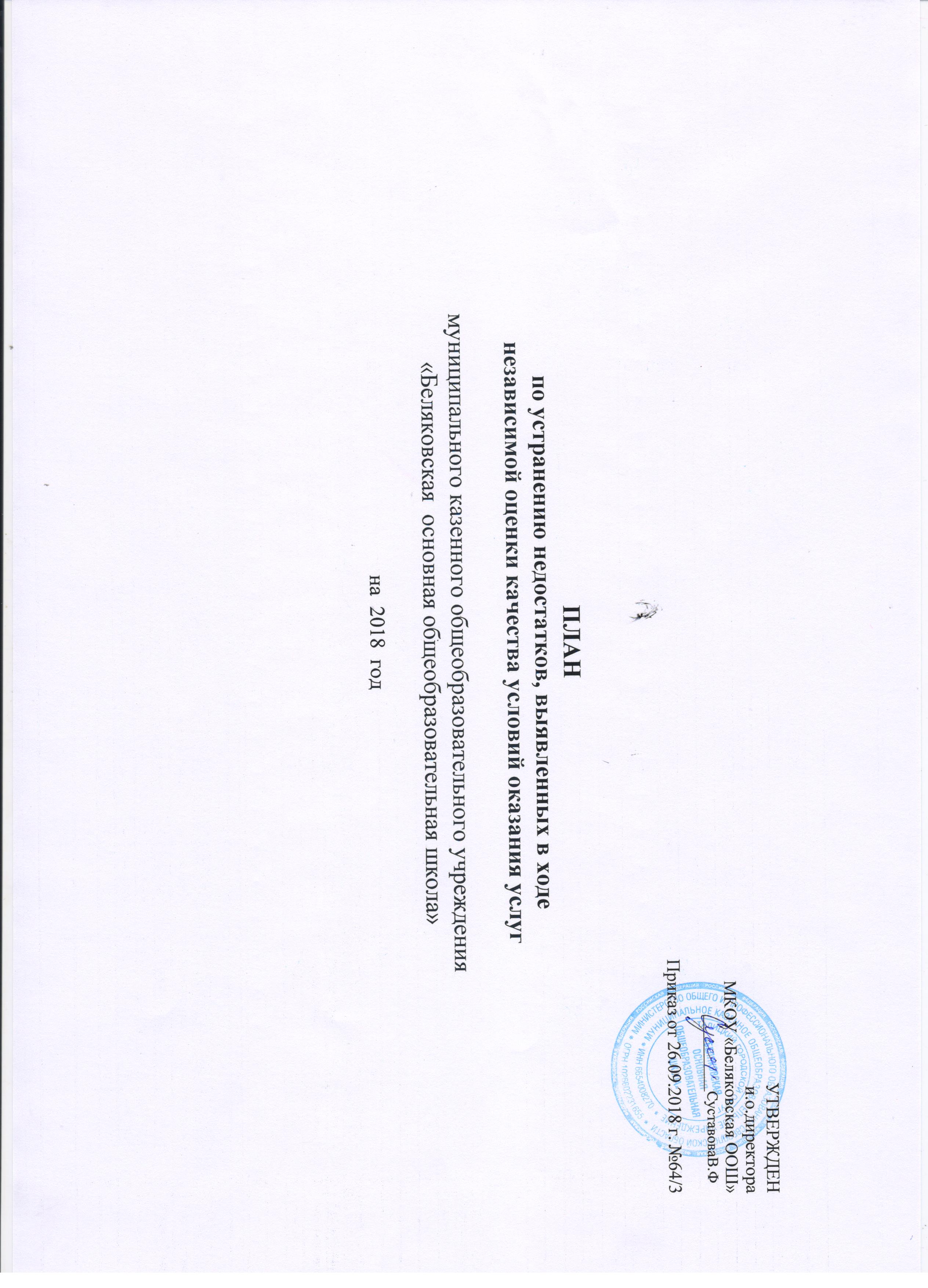   	и.о.директора МКОУ «Беляковская ООШ»	__________СуставоваВ.ФПриказ от 26.09.2018 г. №64/3ПЛАНпо устранению недостатков, выявленных в ходе независимой оценки качества условий оказания услугмуниципального казенного общеобразовательного учреждения «Беляковская  основная общеобразовательная школа»                                                                                           на  2018  годНедостатки, выявленные в ходе независимой оценки качества условий оказания услуг организациейНаименование мероприятия по устранению недостатков, выявленных в ходе независимой оценки качества условий оказания услуг организациейПлановый срок реализации мероприятияОтветственныйисполнитель(с указанием фамилии, имени, отчества и должности)Сведения о ходе реализации мероприятия2Сведения о ходе реализации мероприятия2Сведения о ходе реализации мероприятия2Недостатки, выявленные в ходе независимой оценки качества условий оказания услуг организациейНаименование мероприятия по устранению недостатков, выявленных в ходе независимой оценки качества условий оказания услуг организациейПлановый срок реализации мероприятияОтветственныйисполнитель(с указанием фамилии, имени, отчества и должности)реализованные меры по устранению выявленных недостатковфактический срок реализациифактический срок реализацииI. Открытость и доступность информации об организации или о федеральном учреждении медико-социальной экспертизыI. Открытость и доступность информации об организации или о федеральном учреждении медико-социальной экспертизыI. Открытость и доступность информации об организации или о федеральном учреждении медико-социальной экспертизыI. Открытость и доступность информации об организации или о федеральном учреждении медико-социальной экспертизыI. Открытость и доступность информации об организации или о федеральном учреждении медико-социальной экспертизыI. Открытость и доступность информации об организации или о федеральном учреждении медико-социальной экспертизыI. Открытость и доступность информации об организации или о федеральном учреждении медико-социальной экспертизыПолнота и актуальность информации об организации, осуществляющей образовательную деятельность, размещенной на официальном сайте организации в сети «Интернет» -Обновление (актуализация) информации об организации осуществляющей образовательную деятельность, размещенной на официальном сайте организации в сети «Интернет»-Создание  на официальном сайте организации в сети «Интернет» раздела «Независимая оценка качества образовательной деятельности» (НОКО) для информационного сопровождения мероприятий по организации проведению независимой оценки качества образовательных услуг-Добавление новых разделов, отражающих деятельность ОО ПостоянноНечаев Д.С- информатики Енидорцева Н.АОбновлена  информация   на официальном сайте организации в сети «Интернет»Создан на официальном сайте организации в сети «Интернет» раздел «Независимая оценка качества образовательной деятельности» (НОКО)28.09.2018г28.09.2018г28.09.2018г28.09.2018г1.2.Наличие на официальном сайте организации в сети Интернет сведений о педагогических работниках организации-Проверка сайта с целью своевременного внесения изменений (обновлений) информации в разделе «Сведения  о педагогических работниках»1 раз в квартал Нечаев Д.С- информатики Енидорцева Н.А .Проведена проверка сайта 28.09.2018г28.09.2018г1.3.Доступность взаимодействия с образовательной организацией по телефону, электронной почте, с помощью электронных сервисов, предоставляемых на официальном сайте организации в сети интернет, в том числе наличие возможности внесения предложений, направленных на улучшение работы организации Доступность сведений о ходе рассмотрения обращений, поступивших от заинтересованных граждан (по телефону, электронной почте, с помощью электронных сервисов, доступных на официальном сайте организации)Создать возможность внесения предложений, направленных на улучшение качества работы ОО: - Проинформировать родителей на родительских собраниях о том, что на сайте ОО имеется закладка «Напишите нам» (обратная связь)» (для внесения предложений, для информирования о ходе рассмотрения обращений граждан) - Разместить обращение к родителям о наличии электронного сервиса для внесения предложений (на сайте ОО, на информационном стенде) 4 квартал2018гЕнидорцева Н.А. – заместитель директора по учебно-воспитательной работеПроинформировать родителейДо 15.10.2018г.До 15.10.2018г.1.4.Доступность сведений о ходе рассмотрения обращений, поступивших от заинтересованных граждан (по телефону, электронной почте, с помощью электронных сервисов, доступных на официальном сайте организации) -Проинформировать родителей на родительских собраниях о разделе на сайте ОО «Напишите нам» (обратная связь для внесения предложений, для информирования о ходе рассмотрения обращений граждан)-Обеспечить процесс сбора, обработки обращений и предложений, поступающих от граждан-Обеспечить возможность задать вопрос и получить ответДо 15.10.2018гЕнидоцева – заместитель директора по учебно-воспитательной работе.Суставова В.Ф.  и.о.директора школыПроинформировать родителей на родительских собраниях о разделе на сайте ОО «Напишите нам» (обратная связьII. Комфортность условий предоставления услугII. Комфортность условий предоставления услугII. Комфортность условий предоставления услугII. Комфортность условий предоставления услугII. Комфортность условий предоставления услугII. Комфортность условий предоставления услугII. Комфортность условий предоставления услуг2.1.Материально-техническое и информационное обеспечение организации оценивается по результатам анализа материалов самообследования или данных, представленных на сайте образовательной организации в сравнении со средним по городу (региону) Обеспечение материально-технической базы ОО в соответствии с требованиями ФГОС ООО. - Организация работы по развитию материально-технической базы ОО: - Организация закупок для обогащения развивающей предметно-пространственной средыВесь периодШиловских М.С.,заведующий хозяйствомОбновление материальной базыМарт-ноябрьМарт-ноябрь2.2.Наличие необходимых условий для охраны и укрепления здоровья, организации питания обучающихся Создание условий для охраны и укрепления здоровья, организации питания обучающихся: - соблюдение норм питания 100% - усиление контроля за качеством питания; - использование здоровьесберегающих технологий в образовательном процессеПостоянноСуставова В.Ф. и.о.директораАстафьева М.А. – повар.Ведется работа по улучшению условий для охраны и укрепления здоровья, организации питания обучающихся. Весь периодВесь период2.3. Условия для индивидуальной работы с обучающимися   - Разработка и реализация карты индивидуального сопровождения развития ребенка. - Организация условий для индивидуальной работы с обучающимися в режимных моментах  образовательной деятельности. До 01 10.2018гЕнидорцева Н.А. зам директора по УРРазработаны индивидуальные учебные планы и расписание занятий для обучающихсяСентябрь 2018гСентябрь 2018г2.4.Наличие дополнительных образовательных программ Мероприятия по расширению спектра дополнительных образовательных программ: - Взаимодействие «Беляковский ДК»  Весь периодДенисова Е.А., зам.дир по ВРНалажено взаимодействие с «Беляковский ДК»  Сентябрь 2018гСентябрь 2018г2.5.Наличие возможности развития творческих способностей и интересов обучающихся, включая их участие в конкурсах и олимпиадах (в том числе во всероссийских и международных), выставках, смотрах, физкультурных мероприятиях, спортивных мероприятиях, в том числе в официальных спортивных соревнованиях, и других массовых мероприятиях - Мероприятия, направленные на развитие творческих способностей и интересов обучающихся. - Развитие личностного потенциала обучающихся. - Своевременное обновление на сайте ОО закладки «Родителям» о  достижениях  обучающихся. - Информирование родителей о проводимых конкурсах, проектах, творческих мероприятиях для обучающихся; привлечение семьи к взаимодействию с ОО.ПостоянноЕнидорцева Н.А. Акцентировано внимание педагогов школы на активное участие в конкурсахСентябрь 2018гСентябрь 2018г2.6.Наличие условий организации обучения и воспитания обучающихся с ограниченными возможностями здоровья  и инвалидов - Проведение семинара для педагогов по ознакомлению с нормативно- правовыми документами по защите прав детей с ОВЗ - Создание специальных условий для детей с задержкой психического развития и интеллектуальными нарушениями (умственной отсталостью). -Организация курсов повышения квалификации для педагогов, работающих с детьми с ОВЗ и инвалидамиПостоянноОктябрь-ноябрь 2018гЕнидорцева Н.А. зам директора по УР Шиловских М.С.,заведующий хозяйствомОрганизован ОП   для детей с задержкой психического развития и интеллектуальными нарушениями (умственной отсталостью). Сентябрь 2018гСентябрь 2018гШ. Доброжелательность, вежливость работников организации или федерального учреждения медико-социальной экспертизыШ. Доброжелательность, вежливость работников организации или федерального учреждения медико-социальной экспертизыШ. Доброжелательность, вежливость работников организации или федерального учреждения медико-социальной экспертизыШ. Доброжелательность, вежливость работников организации или федерального учреждения медико-социальной экспертизыШ. Доброжелательность, вежливость работников организации или федерального учреждения медико-социальной экспертизыШ. Доброжелательность, вежливость работников организации или федерального учреждения медико-социальной экспертизыШ. Доброжелательность, вежливость работников организации или федерального учреждения медико-социальной экспертизы3.1.Доля получателей образовательных услуг, положительно оценивающих доброжелательность и вежливость работников организации от общего числа опрошенных получателей образовательных услуг - Мероприятия, направленные на обеспечение и создание условий для психологической безопасности и комфортности в ОО, на установление доброжелательных взаимоотношений педагогических работников с обучающимися- Проведение консультаций по теме: «Правила этикета и психология общения»- Соблюдение « Кодекса этики и служебного поведения работников»Весь периодДенисова Е.А., зам.дир по ВР Разработан «Кодекс  этики и служебного поведения работников», проводятся беседы  педагогом – психологом с обучающимися, родителями, работает Совет профилактики2018 гпостоянно2018 гпостоянно3.2.Доля получателей образовательных услуг, удовлетворенных компетентностью работников организации, от общего числа опрошенных получателей образовательных услуг -Организация семинара «Современные подходы к организации образовательной деятельности в ОО»-Семинары-практикумы, круглые столы, педагогические акции -Организация диалога педагогов и родителей по вопросам воспитания и обученияВ течение учебного годаЕнидорцева Н.А. Привлекаются родители к участию в организации ОПпостояннопостоянноVI. Удовлетворенность условиями оказания услугVI. Удовлетворенность условиями оказания услугVI. Удовлетворенность условиями оказания услугVI. Удовлетворенность условиями оказания услугVI. Удовлетворенность условиями оказания услугVI. Удовлетворенность условиями оказания услугVI. Удовлетворенность условиями оказания услуг5.1.Доля получателей образовательных услуг, удовлетворенных материально-техническим обеспечением организации, от общего числа опрошенных получателей образовательных услуг -Реализация комплекса мероприятий по информированию участников образовательных отношений о совершенствовании материально-технического обеспечения ОО-Реализация перспективного плана по улучшению материально-технического обеспечения ООПостоянноШиловских М.С. заведующий хозяйствомПлан перспективного развития ОО размещен на сайте в сети ИнтернетПостоянноПостоянно5.2.Доля получателей образовательных услуг, удовлетворенных качеством предоставляемых образовательных услуг, от общего числа опрошенных получателей образовательных услуг --Реализация комплекса мероприятий по информированию участников образовательных отношений о спектре предоставляемых образовательных услуг и их качестве-Использование методов мониторинга и анкетированияПостоянноЕнидорцева Н.А зам директора по УР Проводится работа по развитию и мотивации родителей к участию в ОППостоянноПостоянно5.3.Доля получателей образовательных услуг, которые готовы рекомендовать организацию родственникам и знакомым, от общего числа опрошенных получателей образовательных услуг - Повышение имиджа школы среди родительской общественности  -размещение информации о достижениях ОО на официальном сайте, в СМИВесь период  Енидорцева Н.А.,зам.дир.поУР Повышение рейтингового уровня